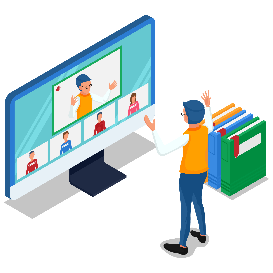 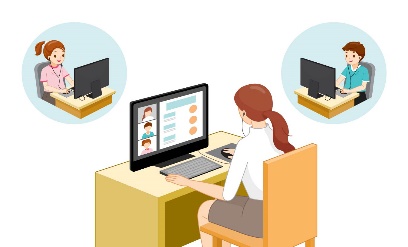                                              DATE                                                STUDENT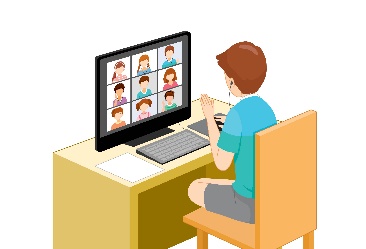 